ККТ нужно применять, когда:– продавец предоставляет покупателю отсрочку или рассрочку по оплате товаров, работ, услуг;
– организация предоставляет своим сотрудникам отсрочку или рассрочку по оплате собственных товаров, работ, услуг либо продукции.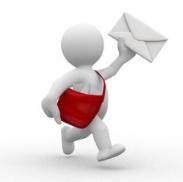 Письмо ФНС  от 18.09.2018 N ЕД-4-20/18186@ККТ: договор займаУчитывая изложенное, в случае если заем выдается не в целях оплаты товаров (работ, услуг), то обязанность применения контрольно-кассовой техники у заимодавца не возникает.……При этом следует учитывать, что законодательством Российской Федерации о применении контрольно-кассовой техники обязанность по применению контрольно-кассовой техники возложена на организацию или индивидуального предпринимателя, непосредственно предоставляющих заем, а также получающих денежные средства в счет погашения займа.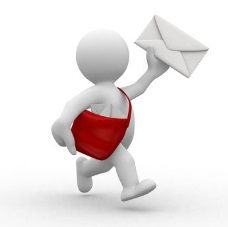 Письмо Минфина  от 04.12.2018 № 03-01-15/87766ККТ: договор займаПисьмо ФНС России от 19.10.2018 № ЕД-4-20/20518@ККТ            при рассрочке платежа, товарном кредите Под выдачей займа на оплату товаров, работ, услуг следует понимать:
– изменение срока оплаты по договору купли-продажи. То есть покупатель передает деньги продавцу не в момент передачи товаров, а в более поздние сроки (постоплата товаров по договору купли-продажи);
– либо изменение порядка оплаты. То есть оплата производится не в полной сумме, а по частям.